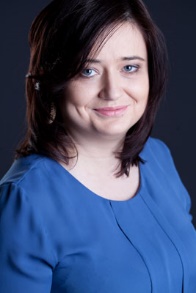 Dorota Mazurek Dyrektor Wydawnictwa UNIT, Dyrektor Redakcji magazynu Świat Zabawek, oraz pomysłodawczyni Dziecka w Warszawie - największego, stołecznego portalu, katalogu i profilu FB dla rodziców opiekunów i nauczycieli. Kilkanaście lat pracy przy tytułach, które związane są z dziećmi i produktami skierowanymi do nich, ceni najbardziej za możliwość odkrywania nowych pomysłów i dróg rozwoju przez zabawę.